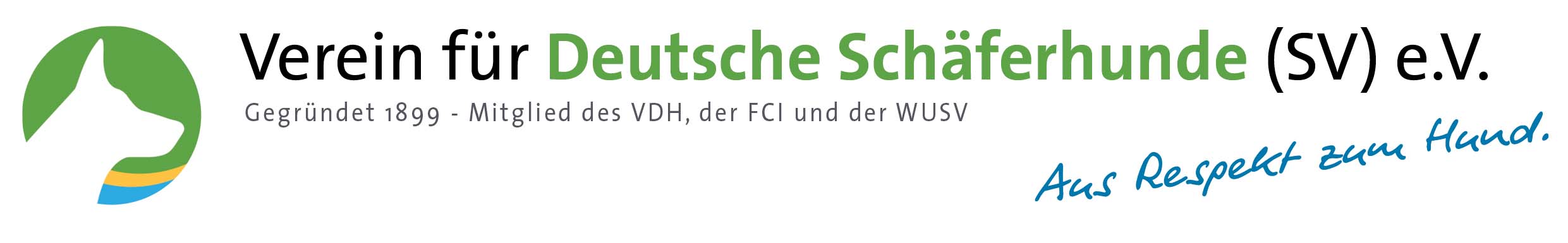 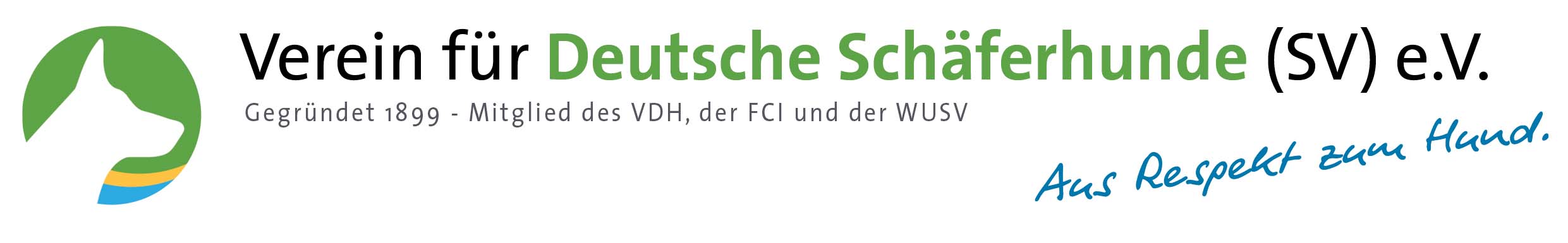 Anmeldung zum LG-Helferworkshopam: ______________ in der OG __________________________Ich möchte an allen drei Workshops des Jahres teilnehmen und zum Abschluss die Prüfungzum „Zertifizierten OG-Helfer“ ablegen. JA Nein Weiß noch nicht Teilnehmer:	___________________________________ SV-Mitg.-Nr:	___________________Adresse:	__________________________________________________________________Telefon:	_____________________________________Geb.-Datum:	__________________________________Ortsgruppe:	__________________________________Bitte AnkreuzenErfahrung: 	Anfänger Fortgeschrittener Bereits an Helferschulungen teilgenommen? JA NeinWenn Ja Anzahl der Teilnahmen ___Die Kosten belaufen sich auf 10 € je Helfer (und Seminartag) und sind an die LG zu entrichten.( !! bitte nur Gebührenmarken !!)Mit Anmeldung zum Seminar verpflichte ich mich zu allen Terminen mindestens 2 Hunde für die praktische Arbeit mitzubringen.Datum/Unterschrift _________________________________________Anmeldungen bitte per E-Mail an: Daniele Strazzeri, d.strazzeri@donauvorstadt.de 